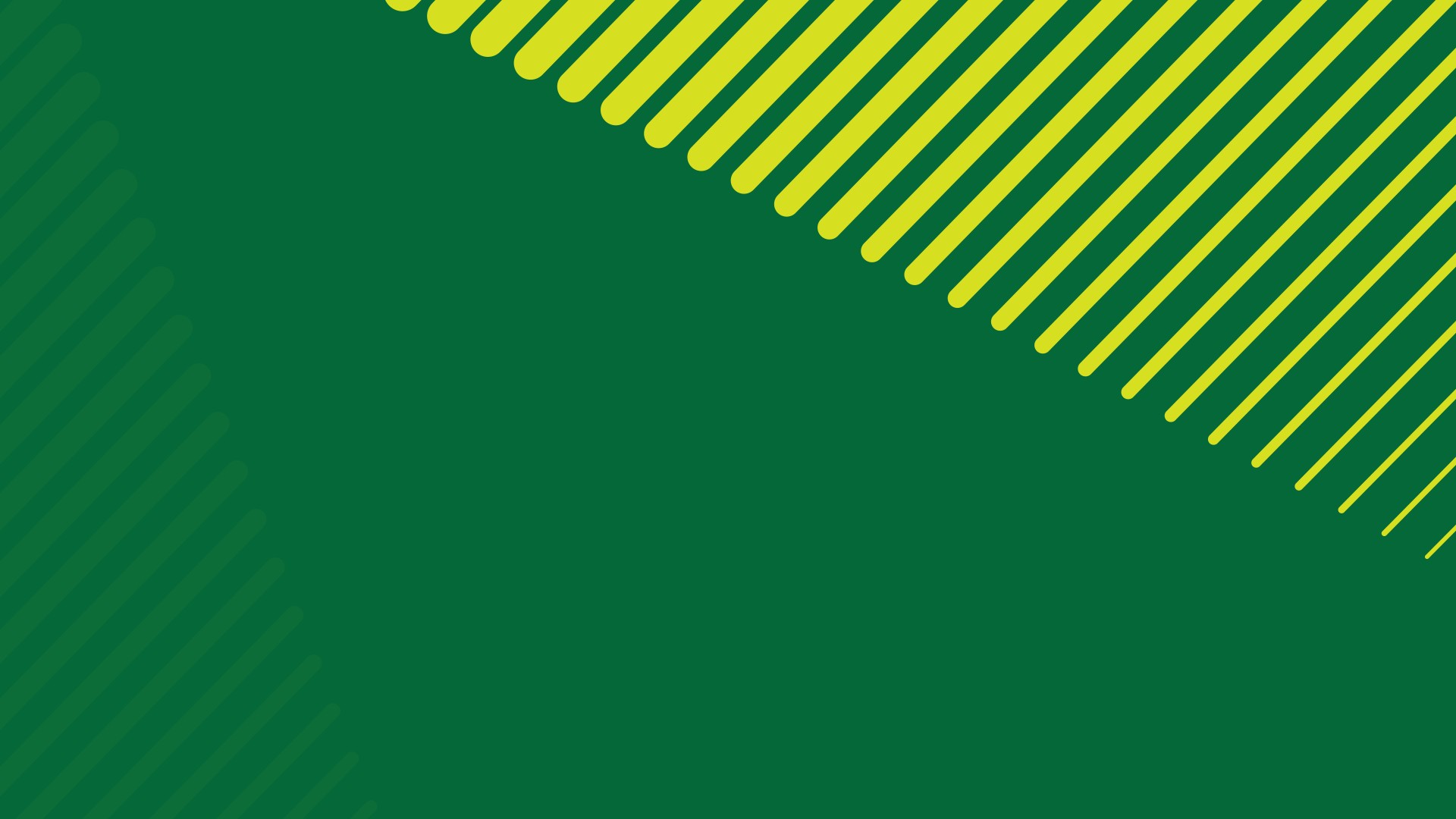 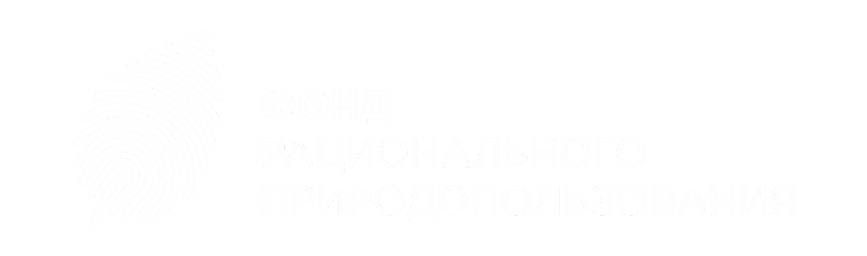 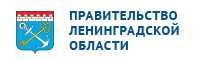 Федеральная экологическая программа«Школа утилизации: электроника»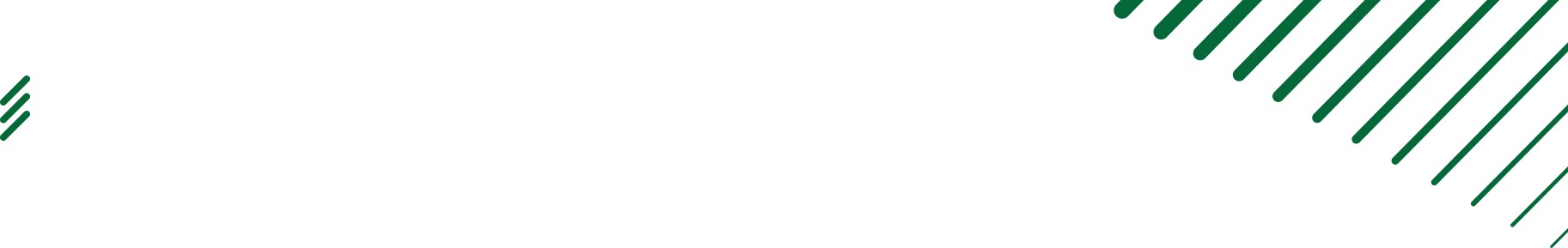 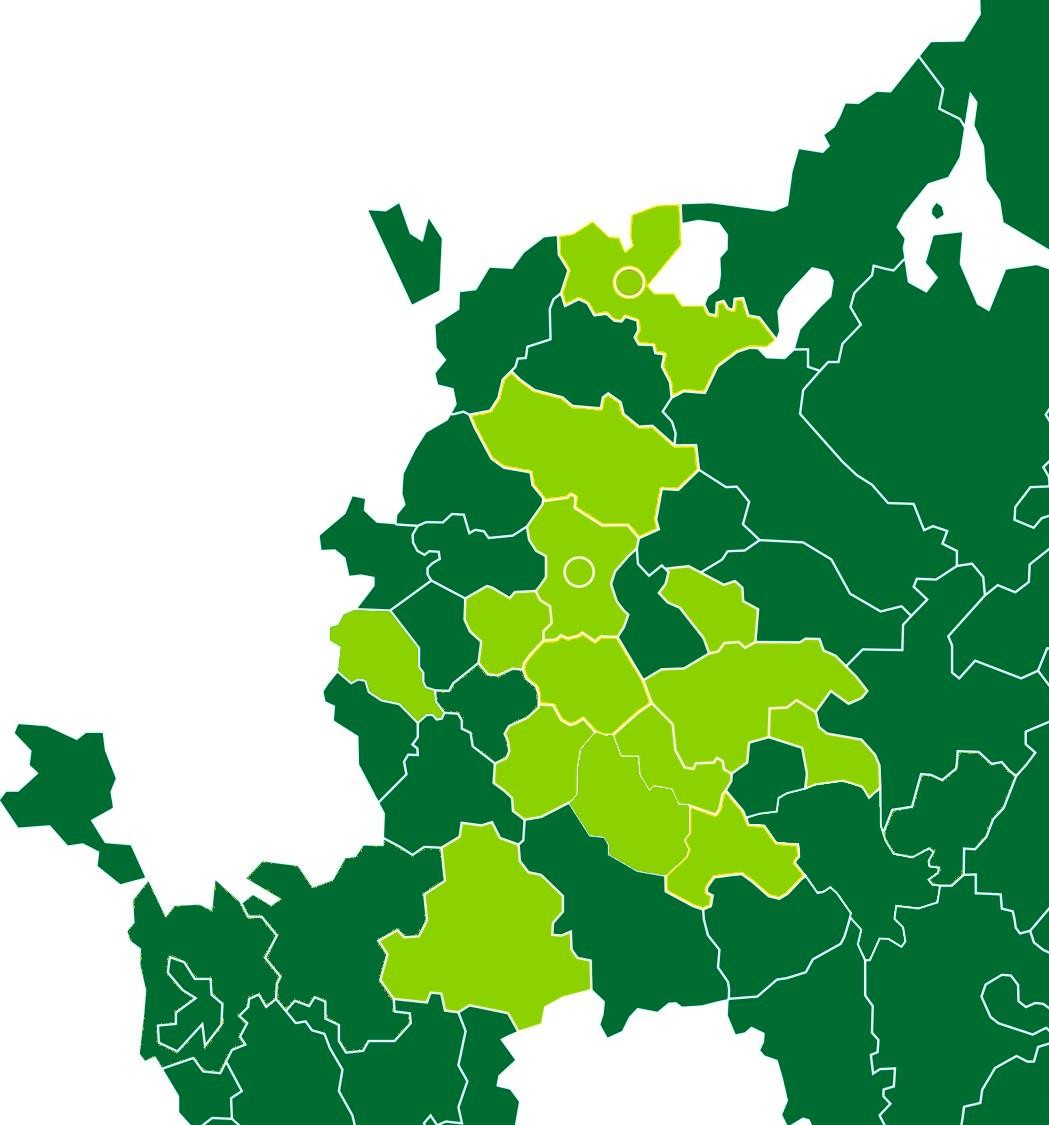 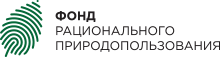 География реализации программы«Школа утилизации: электроника»Единственная в России комплексная программа по безвозмездной системе сбора и переработке отработавшего оборудования длянаселения, бюджетных учреждений и органов власти.В 2023 году программа охватывает 16 регионов России:Москва, Подмосковье, Санкт-Петербург,Ленинградская, Нижегородская, Пензенская, Курская, Рязанская, Тульская, Тамбовская, Тверская, Ивановская, Ульяновская, области, республики Татарстан, Марий Эл и МордовияВ данных регионах проживает33% населения Российской ФедерацииПрограмма реализуется при поддержке федеральных органов власти и общественных структур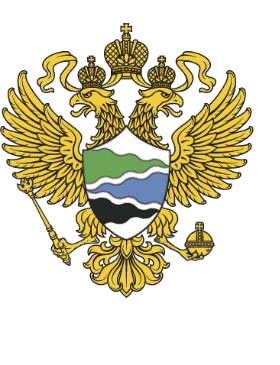 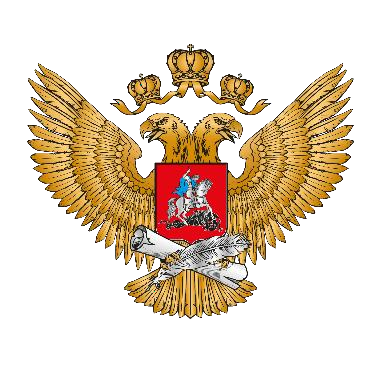 Министерство природных ресурсов и экологии РФМинистерство науки и высшего образования РФ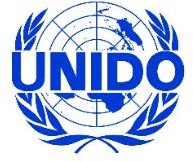 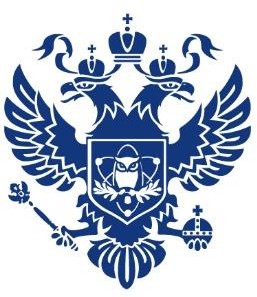 Министерствопросвещения РФОрганизация объединенных наций по промышленному развитию в РоссииПрограмма «Школа утилизации: электроника» включает: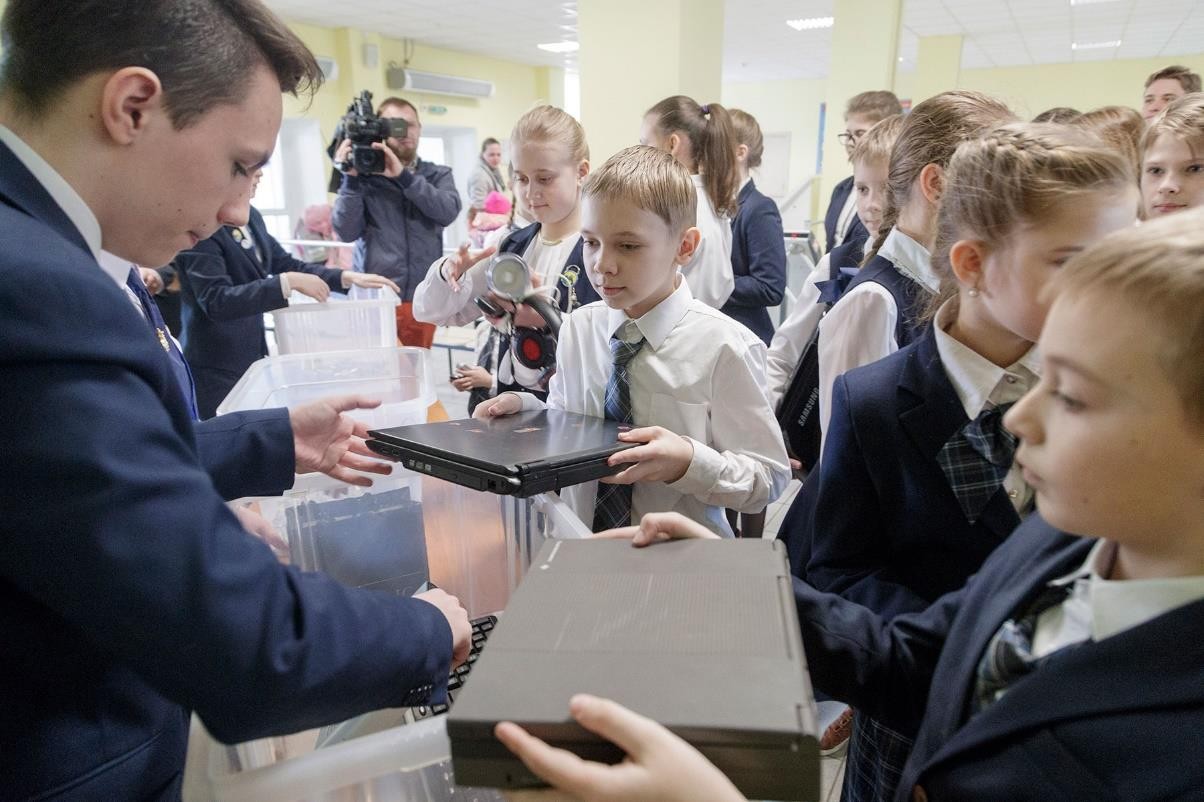 Комплексную систему экологического просвещения в разных форматах:интерактивные экоуроки;лабораторные работы;экологические конкурсы, акции, экоквесты, хакатоны и викторины;чемпионаты по распайке компьютерных плат средиучащихся средних специальных учебных заведений;экскурсии для ребят на перерабатывающие предприятия и заводы.Комплексную систему безвозмездного сбора иутилизации отходов электронного и электрическогооборудования.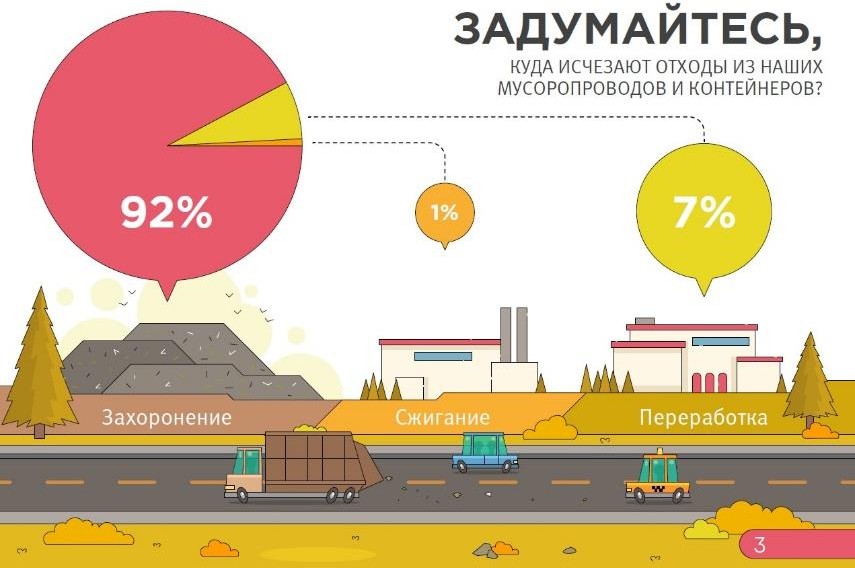 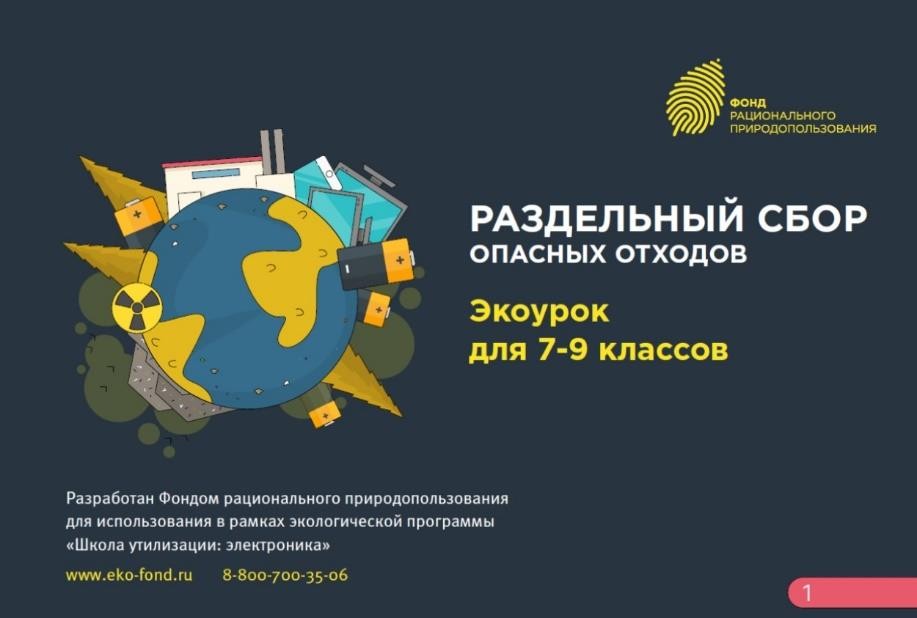 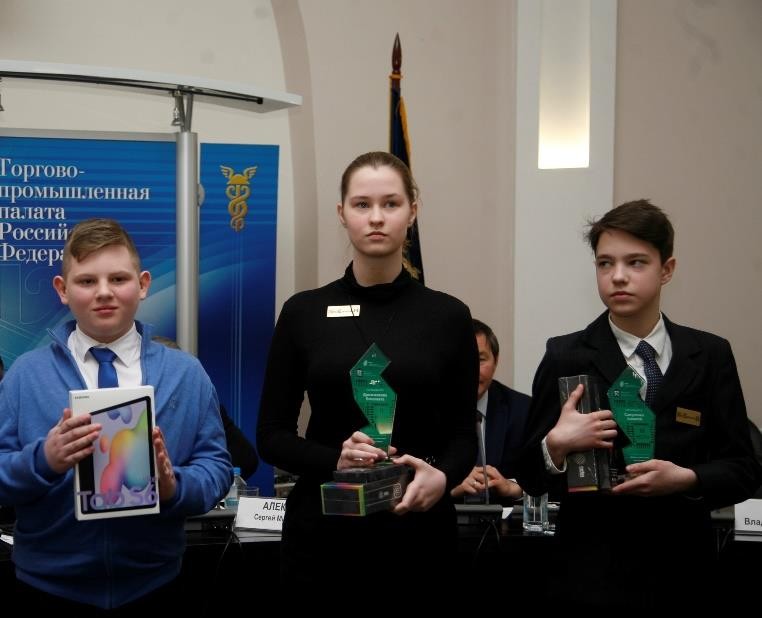 кроссворды;задачи;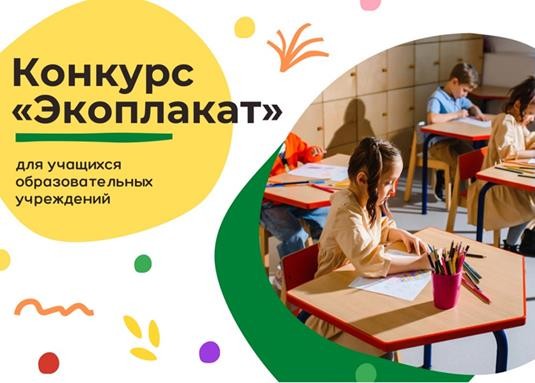 игры разных форматов;видеоролики;тестирование.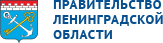 15 лет опыта экологического образования и просвещения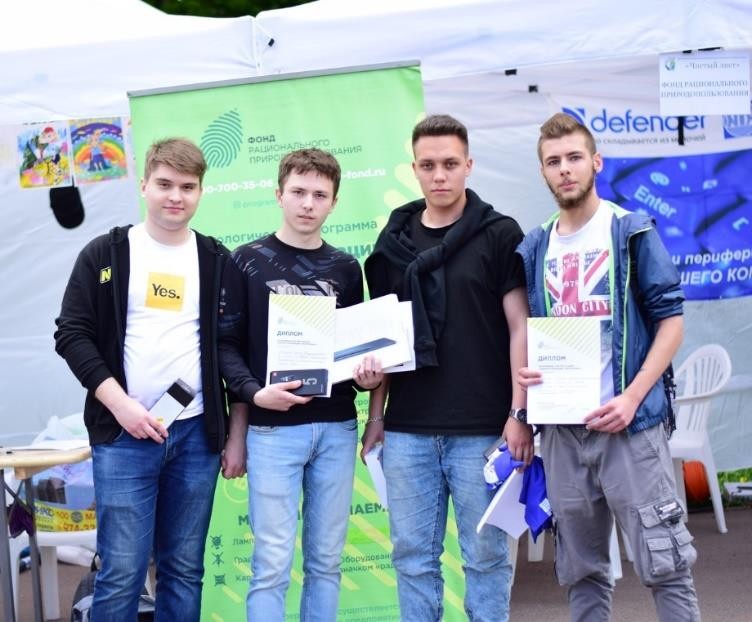 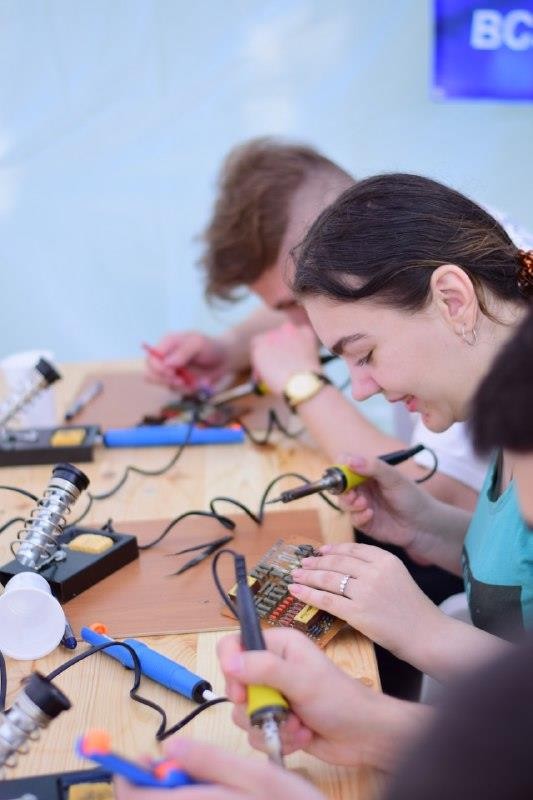 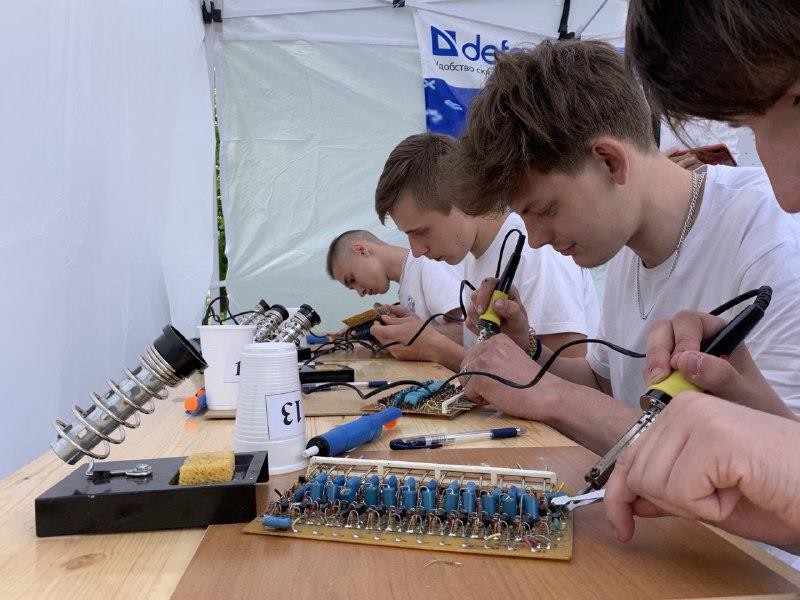 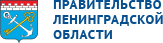 С целью вовлечения подрастающегопоколения в реальную экологическую деятельность ежегодно Фонд проводит экологические акции, конкурсы, в том числе региональные Чемпионаты по распайке компьютерных плат средиучащихся средних специальныхучебных заведений. У участников есть возможность не только оценить свои силы и найти единомышленников, но и получить ценные призы и приглашение на стажировку в Москву.Программа «Школа утилизации: электроника» - блок «Сбор и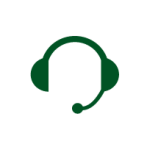 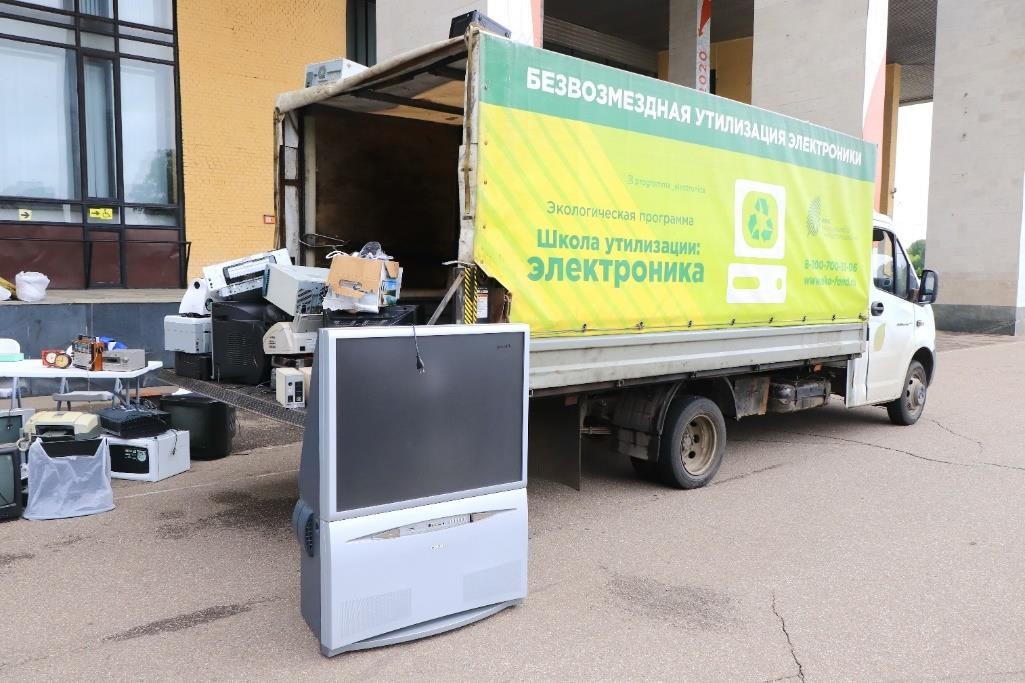 утилизация отходов электронного и электрического оборудования»Администрирование через сайт eko-fond.ru и по телефону горячей линии 8-800-700-35-06;     Безвозмездная техническая экспертиза техники для ее списания;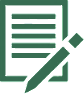 Вывоз отходов электронного и электрического оборудования на    специализированной технике водителями, прошедшими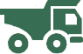 специальное обучение;      Утилизация оборудования на собственных производственных мощностях;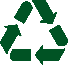 Фонд берёт на себя весь комплекс расходов, связанных со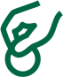 сбором, списанием и утилизацией техники;Соответствие законодательству: наличие необходимых лицензий и сертификатов.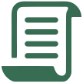 Программа «Школа утилизации: электроника» - блок «Сбор и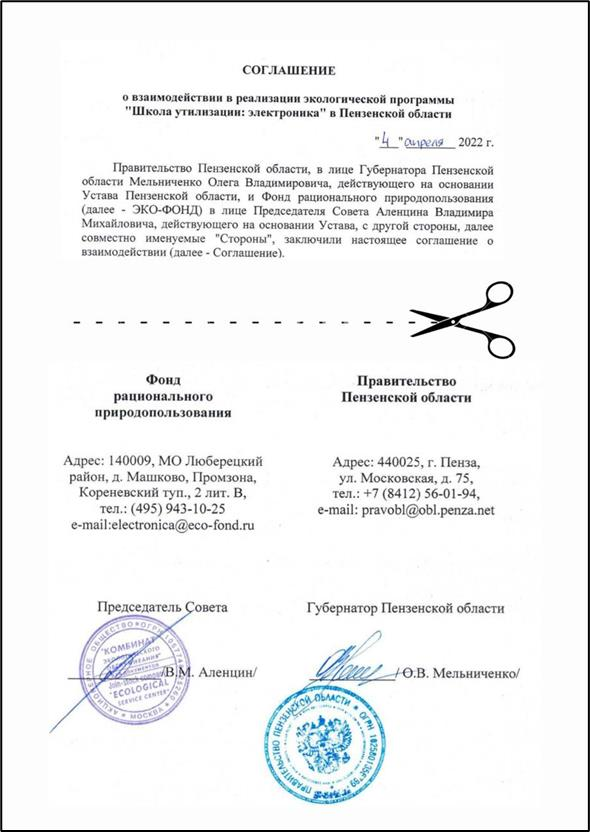 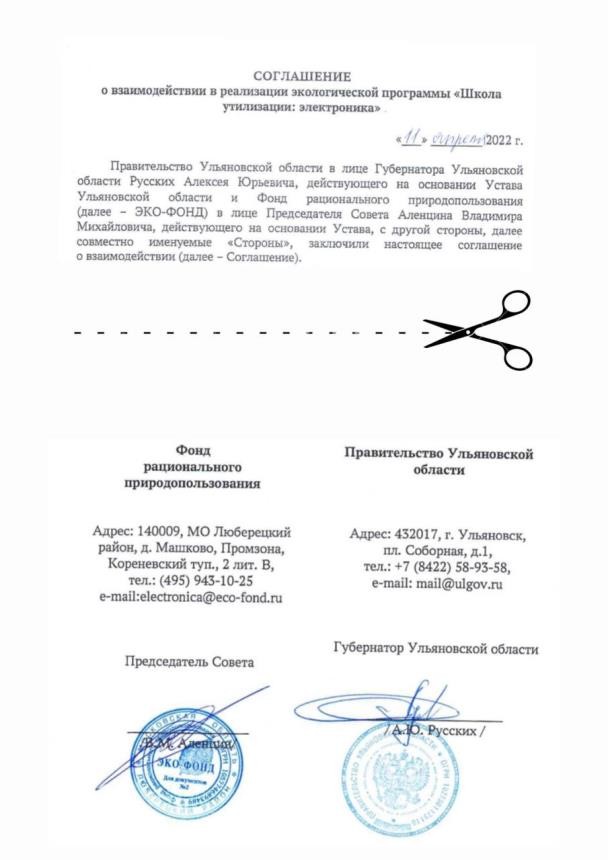 утилизация отходов электронного и электрического оборудования»Для присоединения к программепредставителю органа исполнительной власти необходимо обратиться в Фонд рационального природопользования для заключения Соглашения овзаимодействии. В дальнейшем Фонд берёт на себя весь комплекс расходов, связанных со сбором, списанием иутилизацией техники.Учреждения в регионах, где заключено Соглашение, могут стать участникамипрограммы после регистрации на сайте eko-fond.ru. За организацией будет закреплен персональный куратор.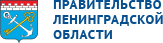 Фонд рационального природопользования является операторомсистемы сбора и утилизации отходов электронного и электрическогооборудования на основании соглашений в сфере природопользования на правительственном уровне.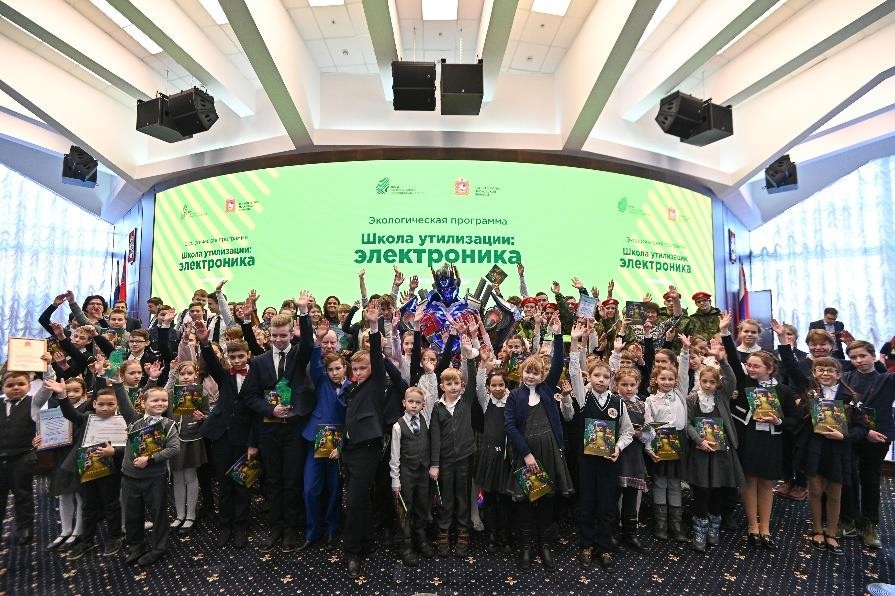 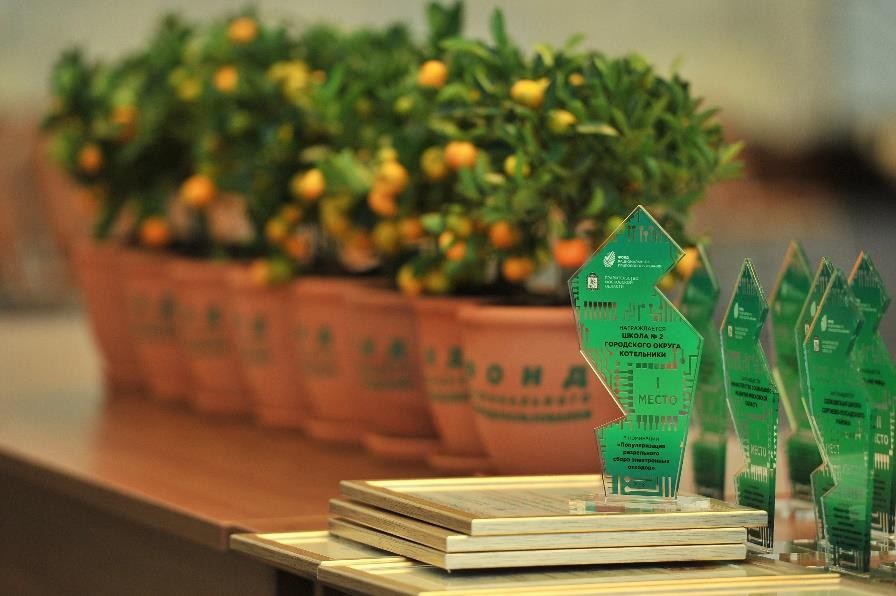 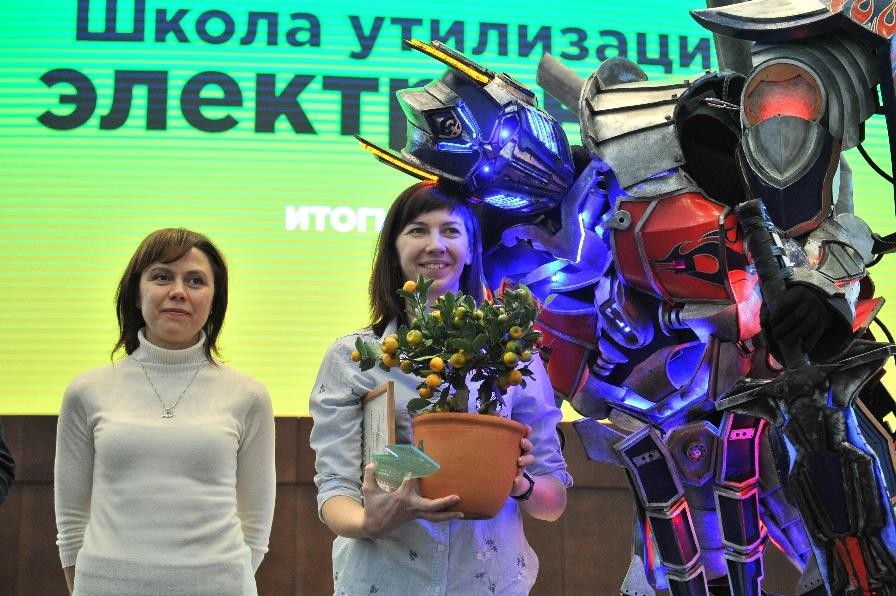 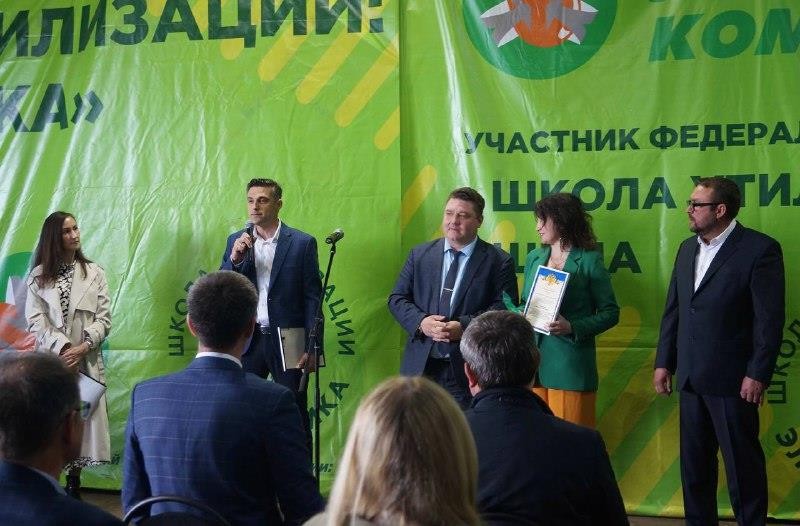 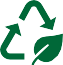 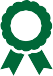 Программа «Школа утилизации: электроника» для ВУЗов: спецпроект «Высшая школа утилизации»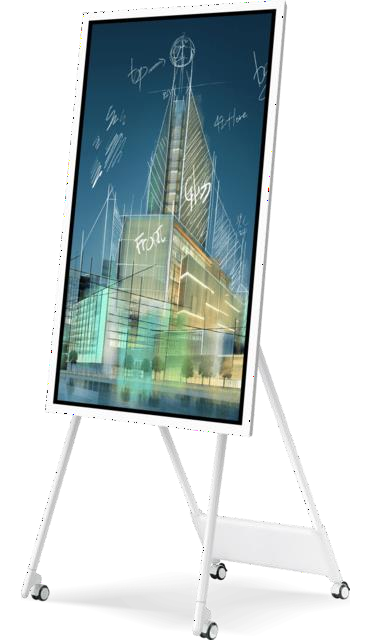 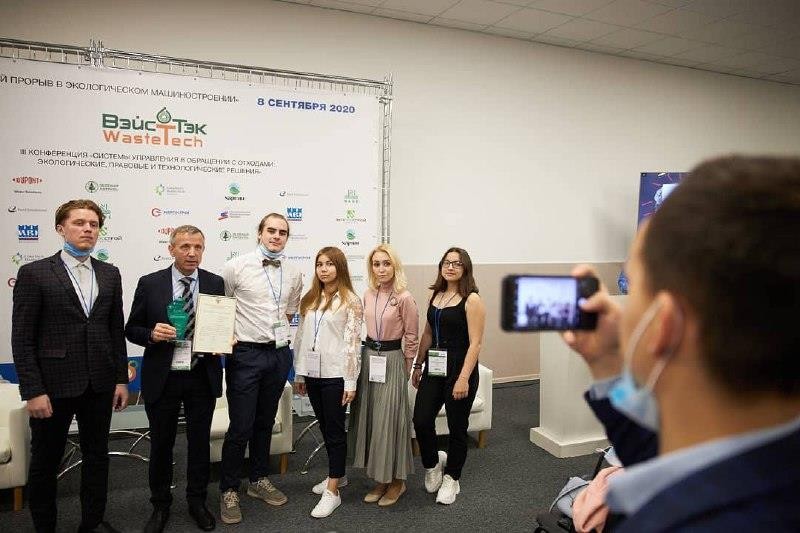 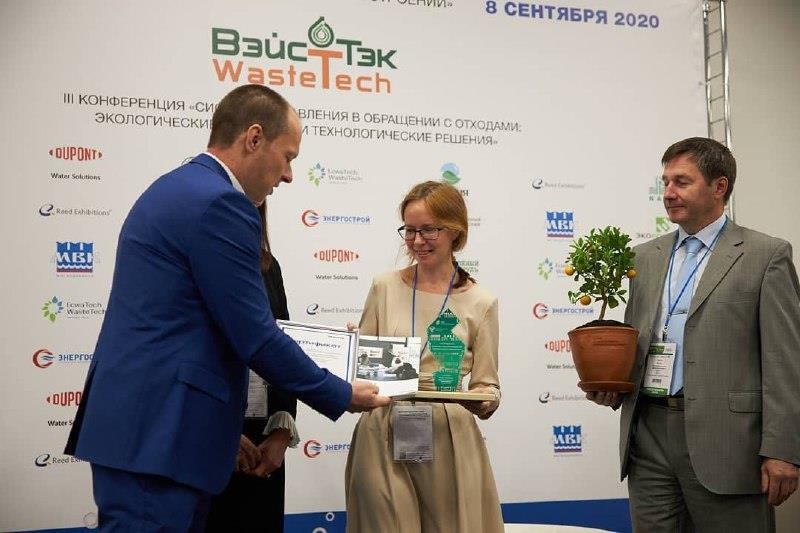 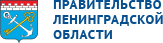 Цели спецпроекта - популяция раздельного сбора и переработки электронных отходов среди студентов, а также создание молодежных форматов экологическогопросвещения.По итогам года награждаются лидеры среди ВУЗов и самые активные студенты,участвующие в сборе техники. В 2021 году образовательные учреждения награждены благодарственными письмами отМинистерства науки и высшего образования Российской Федерации и интерактивными флипчартами Samsung Flip2.Почетная грамота Минприроды России «За заслуги в области охраны окружающей среды»;Почетная грамота за активное содействие в решении задач, стоящих перед Росприроднадзором;Диплом лаурета национальной премии в области экологических технологий «ЭКОТЕХ-ЛИДЕР 2022»;Победитель Второго Всероссийского конкурса «Надежный партнер – экология» в номинации «Лучший просветительский проект в сфере экологии» (2020 г.);Международная премия EcoWorld;Всероссийская премия «Лицо нации» в номинации «Самая яркая экологическая акция»;Благодарственное письмо Центра международного промышленного сотрудничества UNIDO.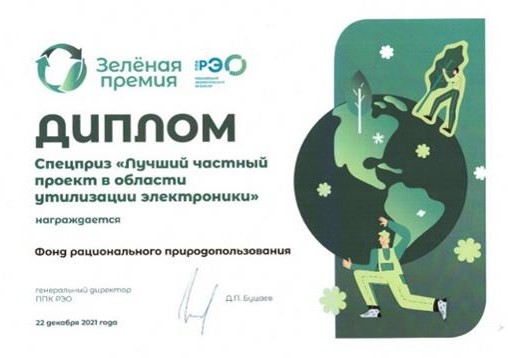 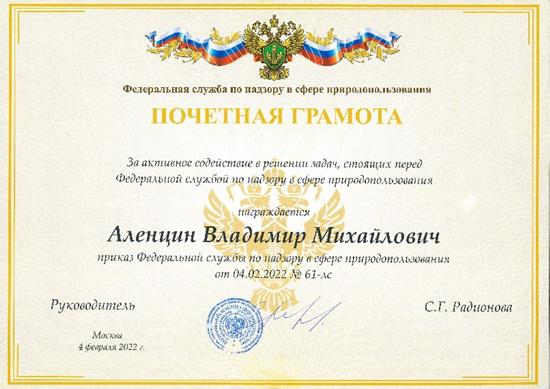 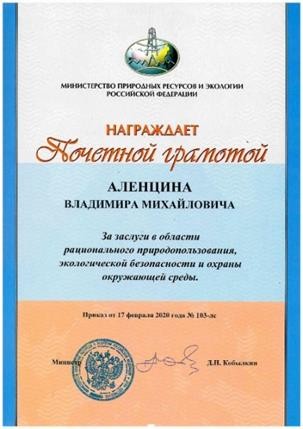 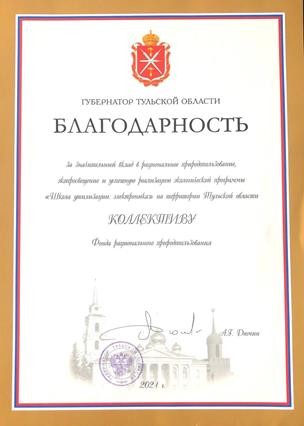 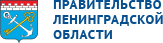 